AGENDA SZKOLENIATemat: „Z myślą o rozwoju – dotacje dla MŚP oraz bony na doradztwo” Miejsce: Centrum Transferu Technologii Politechnika Krakowska  „Sala Gil”, ul. Warszawska 24, 31-155 Kraków Data: 27.01.2017 r.  godz. 9:00 – 14:30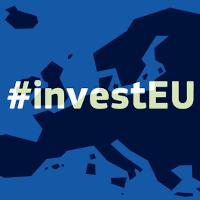 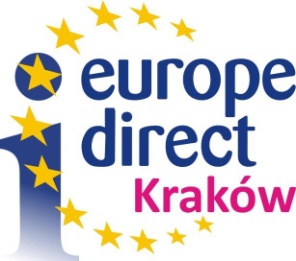 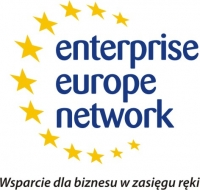 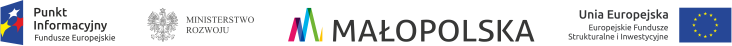 Szkolenie jest bezpłatne, finansowane przez Unię Europejską ze środków Funduszu Spójności w ramach Programu Operacyjnego Pomoc Techniczna na lata 2014-2020.09:00 - 9:30Rejestracja uczestników9:30 – 9:45   Wsparcie dla biznesu  – oferta Enterprise Europe Network 
Pani Jadwiga Widziszewska - Kierownik Enterprise Europe Network9:45 – 10:15Preferencyjne finansowanie dla przedsiębiorstw w programach UE – Pan Michał Gorzelak – Związek Banków Polskich10:15– 10:30   Instrumenty wspierania eksportu dla MŚP
Pani Magdalena Mikołajczyk - Konsultant Enterprise Europe Network10:30 – 12:00  Przedstawienie podstawowych informacji na temat poddziałania 3.4.3/3.4.4 Dotacje dla MŚP oraz 3.4.5 Bony na doradztwo
Pani Iwona Kielian – Specjalista ds. pozyskiwania funduszy europejskich- warunki ubiegania się o środki, - typy projektów, - typ beneficjenta, - zasady kwalifikowalności,- kryteria wyboru projektów 12:00  – 12:30  Przerwa kawowa12:30 – 13:30 Proces rejestracji wniosku w systemie e-RPO 
Pan Bartłomiej Gąciarz - Specjalista ds. pozyskiwania funduszy europejskich- Omówienie wniosku aplikacyjnego wraz z załącznikami13:30 – 14:30  Konsultacje indywidualne